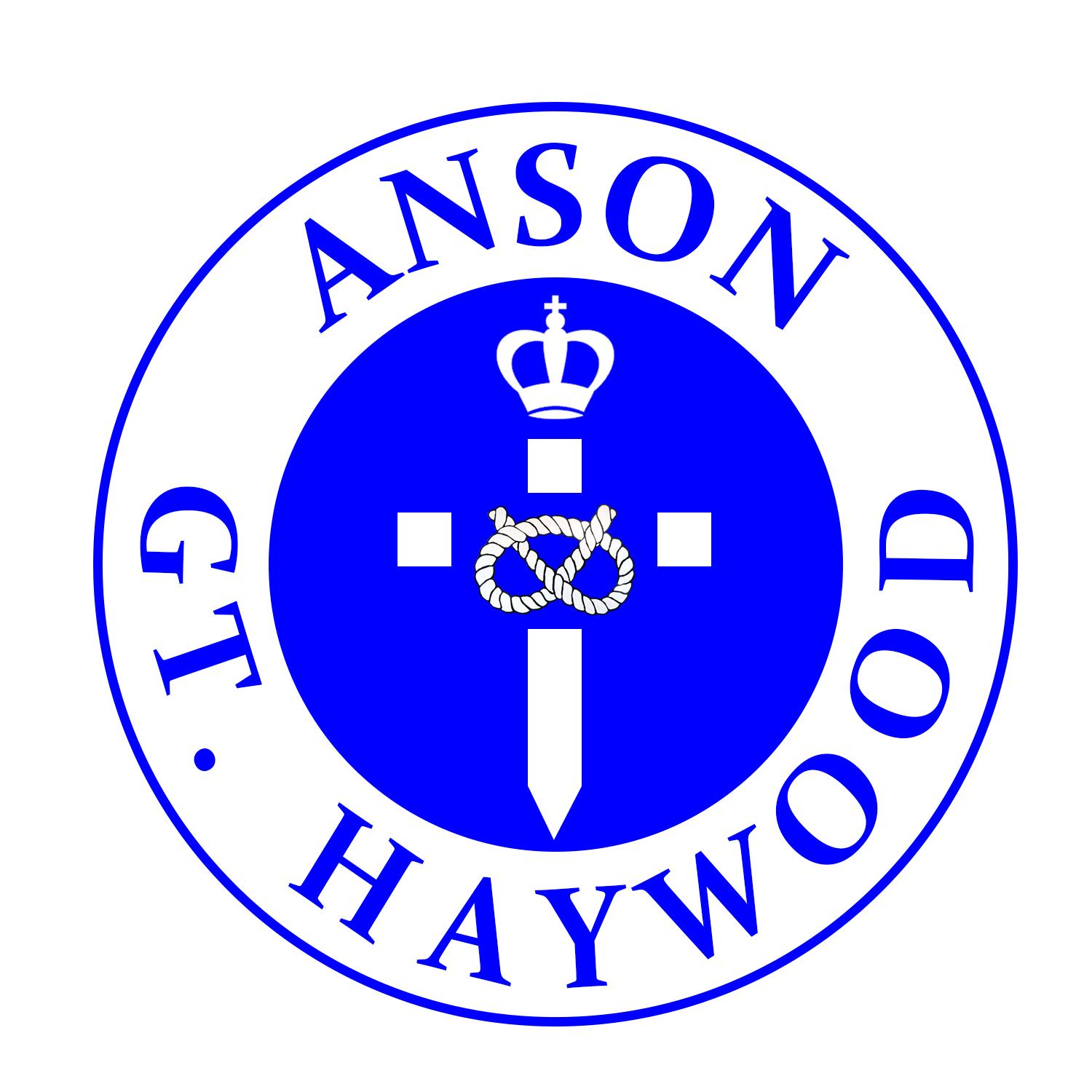 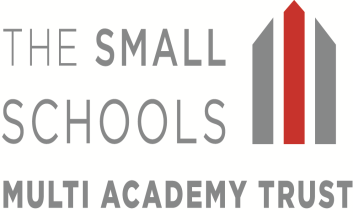 Local Governing Committee Newsletter 2019Academy StatusAs you will already be aware, on 1st April this year, the school was granted academy status and formally joined The Small Schools Multi-Academy Trust. We are already beginning to see the benefits of this, with our staff sharing ideas and training with other teachers in order to continue to provide the best education for the young people of our community. A new local governing committee has been formed to work with the board of directors and together we are responsible for maintaining standards and financial probity of the school.Our thanks go to all the staff in particular Mr Lovern, Mr Howard and Mrs Fenton for their hard work recently in ensuring that the alignment of some of our systems and processes with that of the Trust have all occurred smoothly.Staffing and RecruitmentThe school is sorry to say goodbye to Mrs Johnson and thank her for all her hard work supporting class 2 for the last few years. We wish her well in pursuing her career outside of education. We hope to announce a replacement for Mrs Johnson in September.ThanksFinally, I would like to thank all the staff, the children, the PTFA and other volunteers for their hard work this year. Particular highlights include not only the excellent standards of work and behaviour, but also the manner in which pupils have continued to support and nurture each other. Our ‘prayer partners’ scheme has created friendships that I am sure will endure beyond the pupils’ time at Anson. There have been excellent public performances by the children too – at Christmas, with class 1 and class 2 – and most recently we were treated to a super production of William Shakespeare’s ‘A Mid-Summer Night’s Dream’ by class 4. Congratulations to all!Yours sincerelyL.A. EllisChair Local Governing CommitteeDetails of the governing body can be found on the school website: www.anson.staffs.sch.uk If you would like to make any representation or comments to the local governing committee, this can be done by contacting the school office.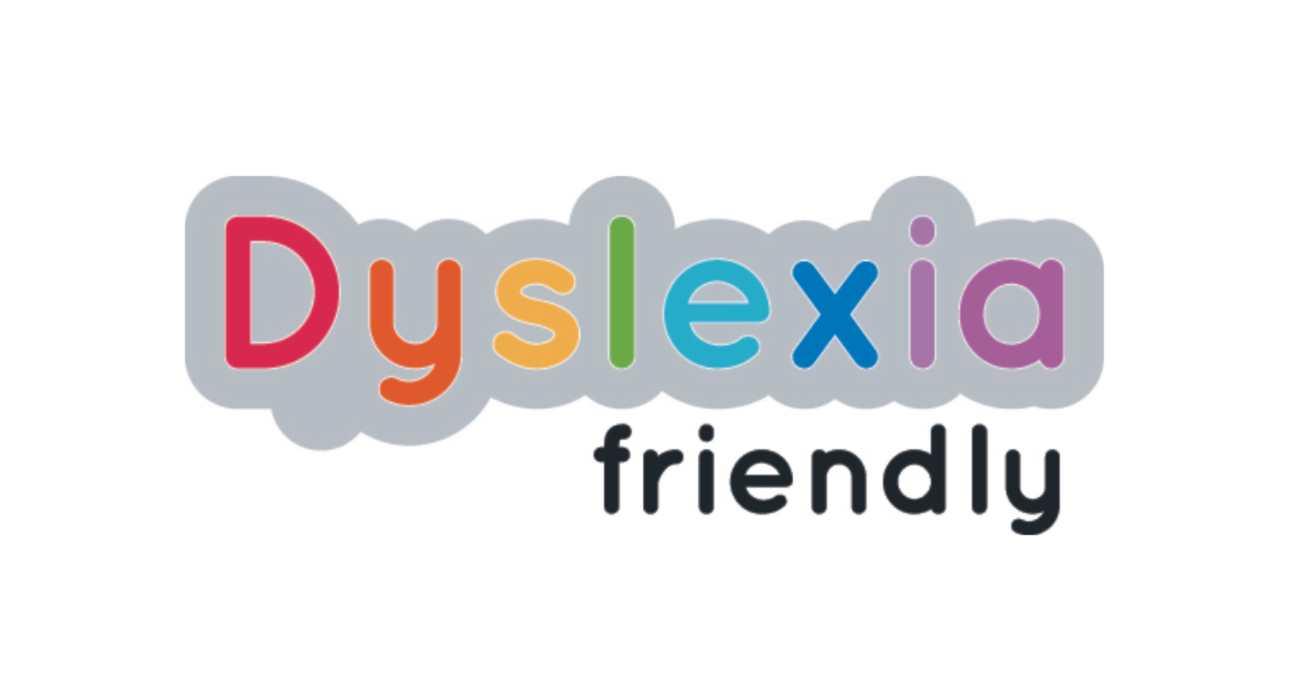 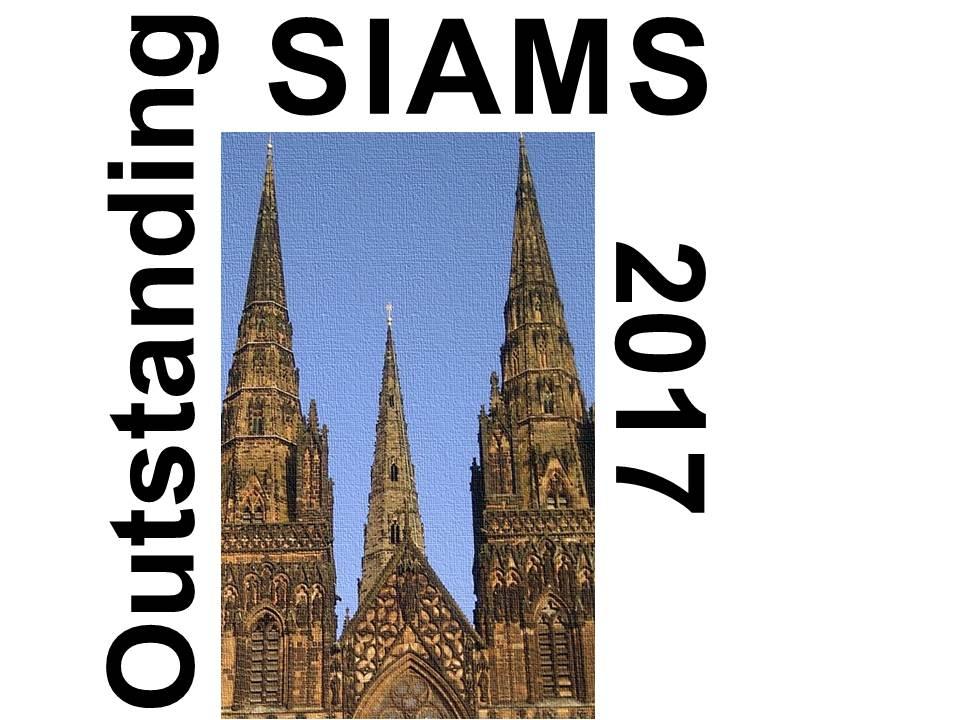 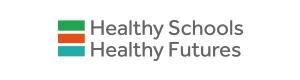 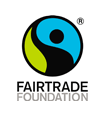 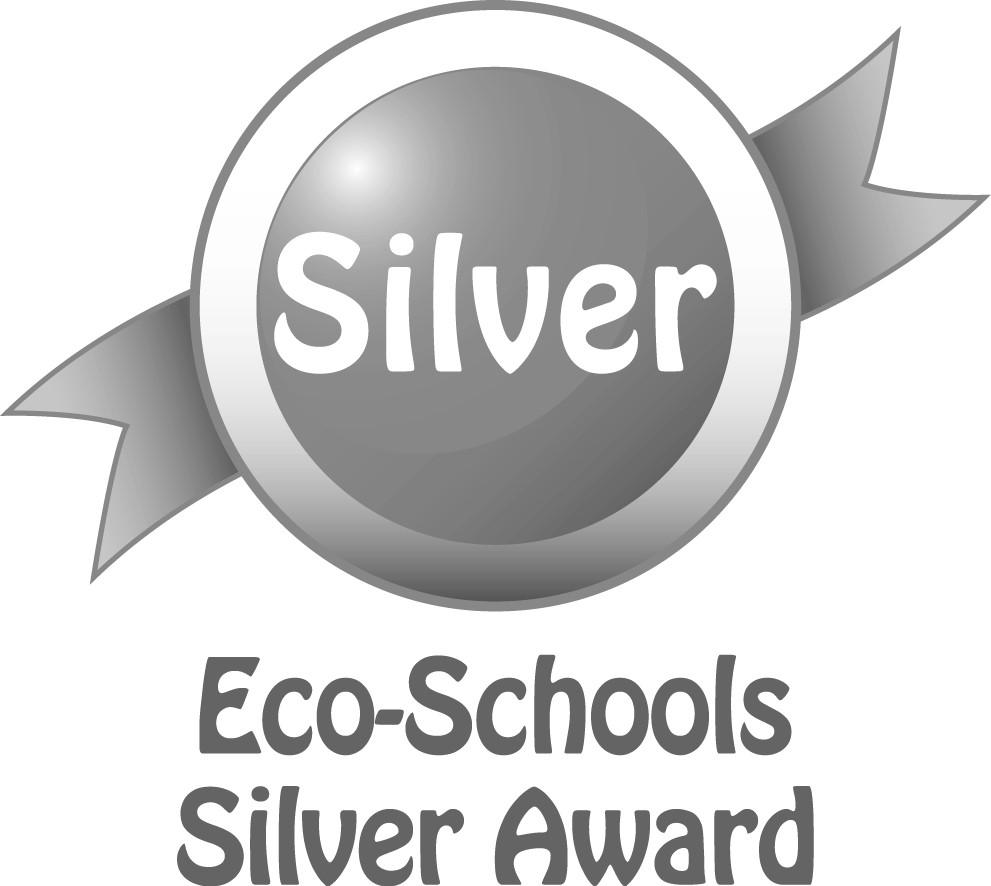 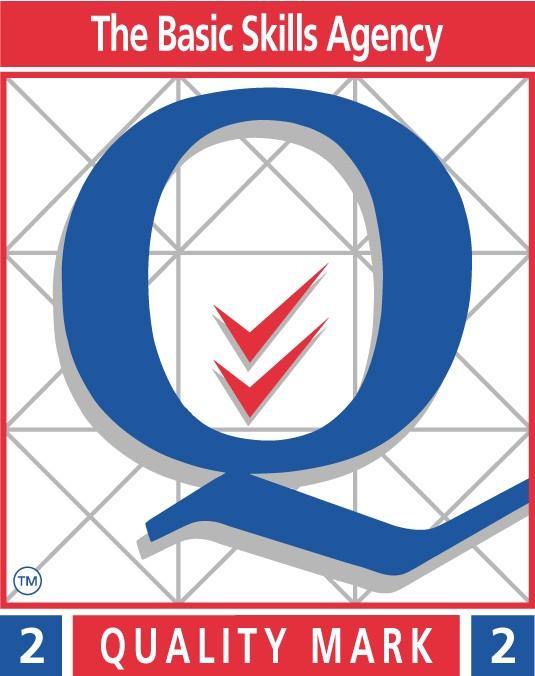 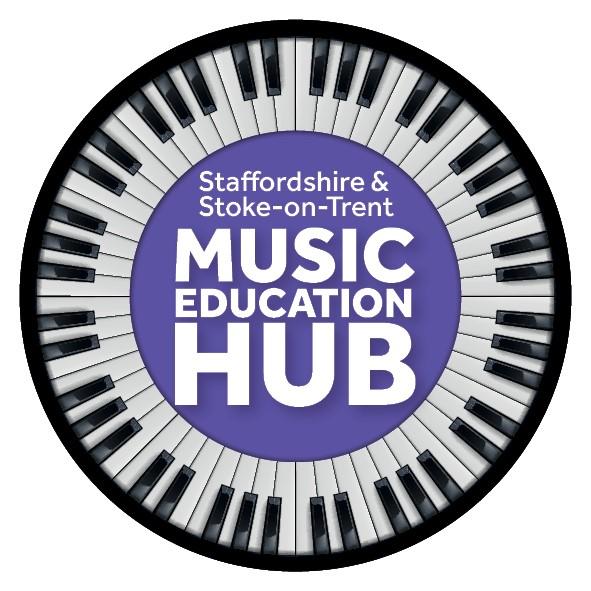 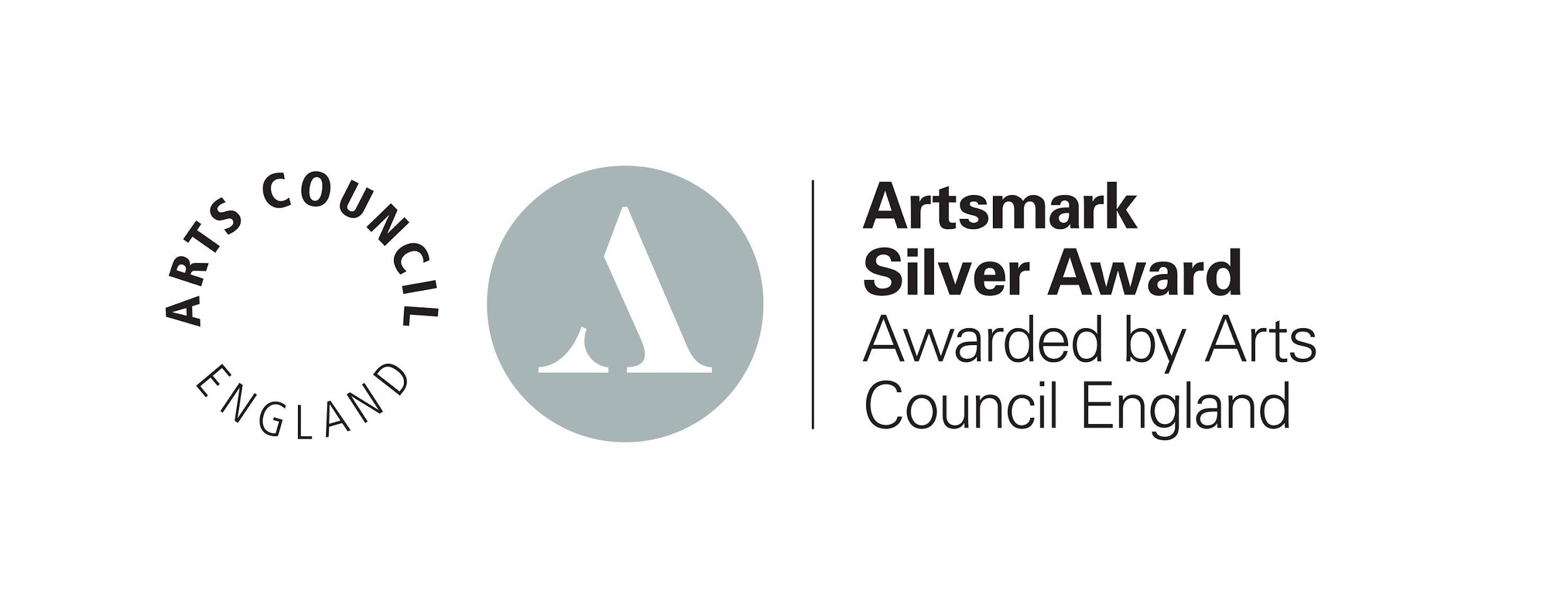 